תוכן ענייניםהצעה לתוכנית לפיתוח הון אנושי עבור התעשייה עתירת הידע1	פרטי המגיש והבקשה2	סיכום מנהלים3	הצוות ויכולות המבקש4	השותפים והשותפויות של המגישה לביצוע התוכנית ולעמידה ביעדיה5	איכות ההצעה6	איכות ההכשרה (ככל שקיים בתוכנית רכיב הכשרה)7	איכות ההשמה (ככל שקיים בתוכנית רכיב השמה)8	אבני הדרך של התוכנית9	פוטנציאל הצמיחה (Scale) וההטמעה של התוכנית10	מימון התוכנית והמודל עסקי11	פרטים נוספים12	מיקום ביצוע פעילות המו"פ13	ייעוץ וליווי במילוי והגשת הבקשה14	זמינות התאגיד15	הצהרות  וחתימות מגיש הבקשה16	נספחים (לשימוש מגיש הבקשה)פרטי המגיש והבקשהפרטי התאגיד מגיש הבקשהפרטי איש הקשרנושא ותיאור התוכנית (*) נא לציין את הקול הקורא במסגרתו מוגשת הבקשהתקציב התוכנית (אלפי ₪)תקופת התוכנית הרב שנתיתאנשי המפתח בתוכנית הרב שנתיתסיכום מנהליםהצוות ויכולות המבקשהזן טקסט כאן...השותפים והשותפויות של המגישה לביצוע התוכנית ולעמידה ביעדיהאיכות ההצעהמטרות התוכניתהזן טקסט כאן...הצורך ותרומת התוכניתהזן טקסט כאן...ייחודיות התוכנית ביחס לתוכניות הקיימות בשוקהזן טקסט כאן...פירוט מחזורי הכשרה (בשנתיים האחרונות). במידה והתוכנית המוצעת כוללת רכיב הכשרהפעילות קודמתנתוני הפעילות הקודמתפירוט פעילות קודמתהזן טקסט כאן...יעדי התוכנית המוצעתנתוני היעדיםפירוט היעדיםתנאי קבלהקהל היעד של התוכניתלמי מיועדת התוכניתהזן טקסט כאן...קהלי יעד ייחודייםהזן טקסט כאן...איכות ההכשרה (ככל שקיים בתוכנית רכיב הכשרה)מודל ההכשרהנתוני ההכשרהפירוט ההכשרההזן טקסט כאן...תכנית הלימודיםהזן טקסט כאן...הכשרה מעשיתהזן טקסט כאן...צוות ההכשרההזן טקסט כאן...שיתופי פעולההזן טקסט כאן...איכות ההשמה (ככל שקיים בתוכנית רכיב השמה)תהליך ההשמההזן טקסט כאן...יעדי ההשמההזן טקסט כאן...שיתופי פעולה עם חברות מתעשיית עתירת הידעהזן טקסט כאן...אבני הדרך של התוכניתפוטנציאל הצמיחה (Scale) וההטמעה של התוכניתהזן טקסט כאן...מימון התוכנית והמודל עסקיהזן טקסט כאן...פרטים נוספיםהזן טקסט כאן...מיקום ביצוע פעילות המו"פייעוץ וליווי במילוי והגשת הבקשהזמינות התאגידהצהרות  וחתימות מגיש הבקשההצהרות לגבי עמידה בתנאי סףחתימותחתימת מבקש הבקשהחתימת מורשה החתימהנספחים (לשימוש מגיש הבקשה)הזן טקסט כאן...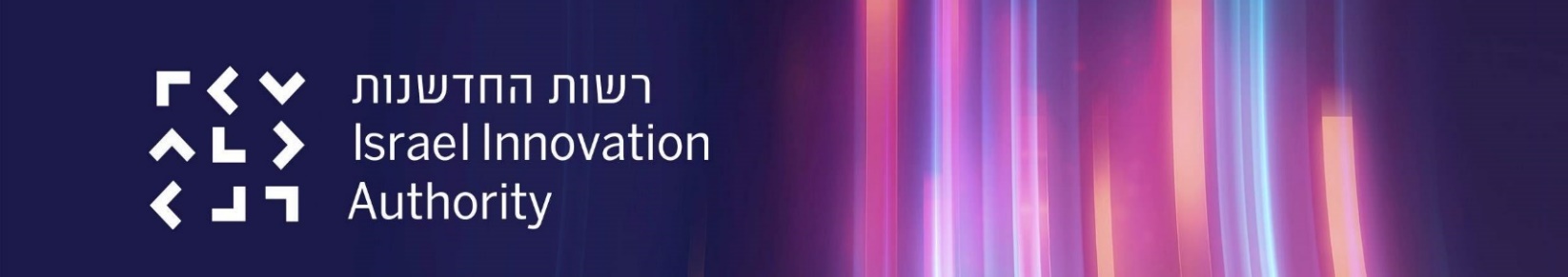 הצעה לתוכנית לפיתוח הון אנושי עבור התעשייה עתירת הידעהרשות הלאומית לחדשנות טכנולוגית, הגן הטכנולוגי, דרך אגודת ספורט הפועל 2, ירושלים 96951022022/07 (מסלול הטבה מס' 44 – אשכול 1 עד 5)הנחיות לעריכת המסמךיש להשתמש בגרסה העדכנית של מסמך הבקשה.אין להעלות קבצי אופיס עם פקודות מאקרו .אין להעלות קבצי אופיס עם אובייקטים מוטמעים (אין לבצע העתק הדבק של גרפים וקבצים לטפסי הבקשה) למעט תמונות בפורמט .JPGאין להעלות קבצים המכילים בתוכם קישורים לקבצים חיצוניים אחרים.יש להשתמש בגרסת מיקרוסופט אופיס 2010 ומעלה ובמחשב מבוסס Windows 7 ומעלה.אין לחרוג בבקשה המוגשת מ- 30 עמודים.הנחיות להגשת הבקשהכל השדות במסמך הבקשה הינם חובה. היכן שלא רלוונטי יש לציין "לא רלוונטי".מומלץ לקרוא את המדריך למגיש המופיע באתר רשות החדשנות.נספחים המצורפים לבקשה אינם מהווים תחליף למילוי מלא של סעיפי הבקשה.הערותהמסמך נכתב בלשון זכר מטעמי נוחות בלבד, אך מיועד לנשים וגברים כאחד.[ניתן להסיר את הרקע הצהוב (ההדגשה) שמציין את האזורים במסמך שהם ברי עריכה (בכל פתיחה של המסמך)]עברית: לחץ על לשונית "סקירה" ← "הגן/הגבל עריכה" ← הסר את הסימון "סמן את האזורים שבאפשרותי לערוך"English: Press "Review" → "Protect/Restrict Editing" → Uncheck "Highlight the regions I can edit"19.07.202217333.11.12track_44.15פיתוח הון אנושי אשכול 1 עד 5IIA_SupReq_Track44.15_3.11.12_1733שם התאגיד (עברית)ח.פ	שם התאגיד (אנגלית)מס' עובדים בארץשםכתובת למשלוח דוארמס' ניידכתובת המיילנושא התוכניתתיאור התוכניתמסגרת קול קורא (*)שיוך התוכניתתקציב מנוצלמצטבר בתיקים קודמים בתוכניתתקציב מבוקשבתיק הנוכחיתקציב חזוי לתיקי המשך בתוכניתסה"כ תקציב התוכניתמספר שנות התוכניתשנת התיק הנוכחימועד התחלהמועד סיום#תפקידשם מלאטלפוןEmail12345על התאגיד להציג באופן תמציתי נושאים נבחרים מתוך התוכנית, בעלי חשיבות רבה עבור חברי הוועדה כגון:[1] היקף התוכנית, אוכלוסיית היעד ,החדשנות במודל, מספר המוכשרים/המושמים, גובה השכר המיועד[2] השוק הרלוונטי, מתחרים, ההיערכות השיווקית, המודל העסקי, מודל ההפעלהסעיף זה יועתק כלשונו לחוות הדעת ויוצג בפני וועדת המחקרעד 20 שורותהזן טקסט כאן...תארו ופרטו את הנושאים הבאים:[1] תארו בקצרה את מגיש/י הבקשה, תחום העיסוק, כמות עובדים, חזון[2] הניסון הרלוונטי של מגיש/י הבקשה במתן מענה לאתגרים בפיתוח הון אנושי לתעשיית עתירת הידע בישראל (יש לצרף קו"ח עבור כל אחד מאנשי הצוות)[3] הרקע והניסיון הרלוונטי של כל אחד מאנשי המפתח וצוות התוכנית, לרבות קבלני משנה מהותיים[4] יכולת צוות התאגיד לממש את התוכנית[5] ציינו אם מדובר בכוח אדם קיים או שיש צורך לגייסו עבור התוכנית.[6] ככל שרלוונטי, השינויים שחלו בנושאים הנ"ל ביחס לתקופות התיקים הקודמים של התוכניתהערה: עד עמוד אחד#שם השותףתפקיד בתוכנית234תארו בקצרה את מטרות התוכניתהערה: עד חצי עמודפרטו והצדיקו את הצורך בתוכנית המוצעתיש להתייחס לחדשנות המודל, רלוונטיות ותרומת התוכנית לפיתוח ההון האנושי בתעשיית עתירת הידעהסבירו במה תוכנית זו שונה מהתוכניות הקיימות בשוק (כולל תוכניות קיימות או תוכניות עבר של מגיש הבקשה)?ניתן למלא עד חצי עמודבמידה ויש בתוכנית רכיב של פיתוח טכנולוגי, אנא פרטו את ייחודיות הפיתוח והטכנולוגיה העומדת מאחוריותארו ופרטו את הנושאים הבאים:מספר מחזורי הכשרה שקיימתם בתחומים הרלוונטיים למסלול (באותם תחומים שהוגשו לאישור הוועדה)#שם הקורסמועדהתחלה(yy/mm)משך(חודשים)מספר המתחילים את הקורסמספר  הבוגריםאחוזהשמתהבוגריםזמן ממוצע עד ההשמה (חודשים)2345מספר העובדים שהתווספו על ידכם בשנה החולפת בתעשייה עתירת הידע בתוכנית זהה או דומה לתוכנית זומספר העובדים ששודרגו על ידכם בשנה החולפת בתעשייה עתירת הידע בתוכנית זהה או דומה לתוכנית זומה אחוז ההשמה שהושג בתוכניות ללא רכיב הכשרה? תוך כמה חודשים בממוצע מסיום ההכשרה הושמו העובדים בתוכניות ללא רכיב הכשרה?פרטו את פעילות ההכשרה וההשמה שבוצעו בשנתיים האחרונות[1] אילו קורסים ביצעתם, לאיזו אוכלוסייה ולאילו תחומים, מהו אופן ההשמה שביצעתם[2] ציינו הישגים ושת"פים משמעותייםניתן למלא עד חצי עמודמספר העובדים שצפויים להתווסף לתעשיית עתירת הידע במסגרת התוכנית?מספר העובדים שקיימים בתעשייה עתירת הידע שצפויים לשדרג את תפקידם במסגרת התוכנית? מהו השכר הממוצע המשוער (החודשי ₪) של בוגרי התוכנית כתוצאה מההשתתפות בה?מה שיעור השינוי בשכר הצפוי של בוגרי התוכנית?מה אחוז ההשמה המיועד ?מהו היעד מבחינת מספר השמות בתוכנית ? מהי עלות הכשרת משתתף (העלות לחברה מגישת הבקשה)?פרטו את מסגרת הפעילות של התוכנית - משך התוכנית, מספר מחזורי הפעילות המתוכננים וכדומההערה: עד 4 שורותהזן טקסט כאן...פרטו אילו מבחני מיון/תנאי כניסה קיימים לקבלה לתוכניתהערה: עד 10 שורותהזן טקסט כאן...יש להתייחס לנושאים הבאיםפרופיל המועמד – גיל/השכלה/ניסיון תעסוקתי וכדומההתנאים עליהם לעמוד על מנת להתקבל לתוכניתניתן למלא עד חצי עמודיש להתייחס לנושאים הבאיםהאם התוכנית משלבת קהלי יעד ייחודיים (נשים, בני/בנות המגזר החרדי, מגזר המיעוטים והעדה האתיופית ובני אדם עם מוגבלות) ו/או מתקיימת בפריפריה? אם כן, פרטו אילו ובאיזה היקף ושיעור (מתוך סך הפעילות המתוכננת)?באיזה אופן יאותרו המועמדים הפוטנציאלים? במידה ולחברה תוכנית בנידון ו/או שת"פים בנידון – נא לציין אותם.ניתן למלא עד חצי עמודהיקף הכשרה עיונית למועמד?היקף הכשרה מעשית למועמד?היקף הכשרת כישורים רכים למועמד?תיאור כללי של מודל ההכשרה: מהו היקף ההכשרה העיונית (בשעות), מה היקף ההכשרה המעשית (בשעות, ככל שקיים מרכיב זה)יש לפרט את הנושאים הבאים בתוכנית הלימודים במרכיב ההכשרה: [1] פירוט התכנים המועברים[2] עבור כל יחידת תוכן פרטו את:היקף שעות הלימודאת מתודת ההכשרה (הכשרה פרונטלית, לימוד עצמי, פרויקטים מעשיים, עבודה עם מנטורים וכדומה), [3] ציינו את זהות הגורם המכשיר וההישגים הנדרשים בתום ההכשרה המשותפתניתן למלא עד שני עמודיםהאם תתקיים בנוסף גם הכשרה מעשית של משתתפי התוכנית? אם כן, פרטו את:מהות ההכשרההיקפהההישגים הנדרשים בסופה זהות הגורם המכשיר / מלווהניתן למלא עד עמודפרטו בקצרה מי ילמד בהכשרה ואילו תכנים הוא/היא אמורים להעביר.הערות:יש לצרף קו"ח של עד 10 מדריכים (מדריכים חיצוניים, נציגי החברות, מרצים מהאקדמיה, מרצים מחו"ל).ניתן למלא עד עמודפרטו (ככל שרלוונטי) שיתופי פעולה עם חברות מתעשיית עתירת הידע המעורבות בתהליך ההכשרה ובאיזה אופןניתן למלא עד חצי עמודפרטו ותארו את תהליך ההשמה של התוכנית אילו כלים יינתנו למשתתפים?כיצד יתנהל תהליך זה?מי ינהל וילווה את התהליך?פרטו את יעדי ההשמהיעד אחוזי ההשמה של משתתפי התוכניתסוג החברות בהן יעבדו המשתתפיםהתפקידים בהם יושמו המשתתפיםהשכר הממוצע של המשתתפיםתוך כמה זמן תתבצע ההשמהציינו (ככל שקיימים) שיתופי פעולה עם חברות מתעשיית עתירת הידע המעורבות בתהליך ההשמה ובאיזה אופןתארו את אבני הדרך המשמעותיות למימוש התוכנית והשגת היעדים#אבן הדרךמועד מתוכנן2345תיאור הפעולות שתבצעו להטמעת התוכנית בישראל בשנים שלאחר קבלת התמיכה האפשרית מרשות החדשנות, ואיך ימומנו עולות אלו?ניתן למלא עד חצי עמודכיצד תמומן התוכנית? מהי העלות למועמד?  מהו המודל הכלכלי (אם יש כזה)ניתן למלא עד חצי עמודהאם יש דבר מה נוסף שתרצו לציין ולהרחיב אודות התוכנית?אם התוכנית כוללת רכיב של פיתוח או התאמה של כלי טכנולוגי שיעשה בו שימוש בתוכנית – נא ציינו זאת כאןניתן למלא עד עמודיש לפרט את מיקום ביצוע פעילות המו"פ בחלוקה למשרדי המגיש, נקודות חמות ועבודה מהבית בהתאם לסעיף 5.2.3 בנוהל 200-02.מיקום% מסך הפעילותמשרדי מגיש הבקשה'נקודה חמה' (מקום קבוע נוסף בו תתבצע פעילות המו"פ)האם מדיניות החברה מאפשרת עבודה מהבית?אם התאגיד נעזר ביועץ חיצוני בכתיבת בקשה זו יש לפרטשם היועץחברת הייעוץהסיבה לשימוש בייעוץ2הריני/ו מצהיר/ה/ים בזה, כי כל הגורמים הרלוונטיים לבקשת תמיכה זו מטעם המבקש זמינים לפגישה עם בודק/ת מקצועי/ת בתוך שבוע ממועד הגשת הבקשה. ידוע לי/לנו כי אי זמינות לפגישה או להעברת השלמות בפרק הזמן שנקבע עלולה לגרור עיכוב בטיפול ואף להפסקת הטיפול בבקשה.מאשר/ים את זמינות התאגידיש להתייחס לכל תנאי הסף הבאים, ולפרט במקרה שאין עמידה בתנאי סף.ציין באםכן / לאפרוטמגיש הבקשה מתחייב כי לא התקבל, לשם ביצוע התיק נשוא הבקשה, סיוע מימוני מגורם ממשלתי או מרשות החדשנות, במישרין או בעקיפין, שלא לפי הוראות מסלול הטבה זה. לא תינתן הטבה נוספת בגין תכנית מאושרת בגינה ניתנה בעבר הטבה לפי הוראות מסלול הטבה זה.מגיש הבקשה מתחייב כי אין לו בקשה דומה אשר נבחנת באיזה ממסלולי ההטבות  של רשות החדשנות, לרבות מסלולי משנה.מגיש/י הבקשה אינו/ם בעל חשבון/נות מוגבל/ים, ואינו/ם נמצא/ים בתהליך כינוס נכסים, הקפאת הליכים, פירוק וכדומה.המבקש ובעלי השליטה בו עומדים בדרישות תקנות לעידוד מחקר ופיתוח בתעשייה (התניית אישורים – שכר מינימום), התשע"א-2011.חותמת או שם מודפס של המבקשמס' רשם שם מורשהתפקידמס' ת.ז.תאריךחתימהמנכ"לסמנכ"ל כספיםסמנכ"ל מו"פ